sequence overviewAdaptations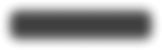 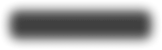 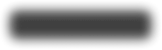 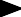 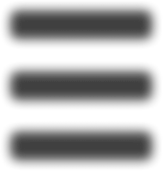 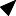 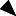 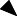 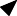 BackgroundThese SPICE resources may be drawn together into a learning pathway to develop students’ understanding of adaptations. It extends concepts introduced in the SPICE sequence, Structural adaptations, to introducephysiological and behavioural adaptations. The pathway is structured around a constructivist model based on the 5-Es where teachers may:Engage students in the study of plant and animal adaptations through an interactive quiz;provide opportunities for students to Explore adaptations displayed by emperor penguins;help students Explain roles of adaptations in three contexts: marsupials that live in an arid climate, plants that inhabit a saline environment, and air-breathing animals that dive to depth;Elaborate on differences between adaptation and acclimatisation; andEvaluate students’ progress through the pathway.The resource is designed for year 11 biology and human biology students, but, at the discretion of the teacher, may also be used with students in earlier years.Learning resources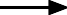 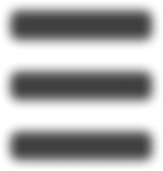 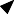 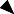 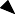 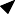 AcknowledgementsThanks to Emeritus Professor Don Bradshaw (School of Animal Biology, UWA), Winthrop Professor Tim Colmer (School of Plant Biology, UWA), Dr Kelly Shepherd (Herbarium of Western Australia), Bindy Datson(Actis Environmental Services), Chevron Australia and William Trubridge (Vertical Blue).Designed and developed by the Centre for Learning Technology, The University of Western Australia.Production team: Anton Ball, Kim Braimbridge, Jan Dook, Alwyn Evans, Bob Fitzpatrick, Sally Harban, Dan Hutton, Sam Gallagher, Emma Pointon, Paul Ricketts, Jodie Ween, Michael Wheatley, with thanks to Pauline Charman, Bob Fitzpatrick, Wendy Sanderson and Charmaine White.banner image: ‘A flounder blends in with its surroundings’ by Moondigger. CC-BY-SA-2.5, commons.wikimedia.org/wiki/ File:Flounder_camo_md.jpgSPICE resources and copyrightAll SPICE resources are available from the Centre for Learning Technology at The University of Western Australia (UWA). Selected SPICE resources are available through the websites of Australian State and Territory Education Authorities.Copyright of SPICE Resources belongs to The University of Western Australia unless otherwise indicated.Teachers and students at Australian schools are granted permission to reproduce, edit, recompile and include in derivative works the resources subject to conditions detailed at spice.wa.edu.au/usage.All questions involving copyright and use should be directed to SPICE at UWA.Web: spice.wa.edu.au Email: spice@uwa.edu.au Phone: (08) 6488 3917Centre for Learning Technology (M016) The University of Western Australia35 Stirling HighwayCrawley WA 6009